Cross-Cultural CommunicationBusiness Etiquette: How to deal with ...Task 1)Work in groups of 2-3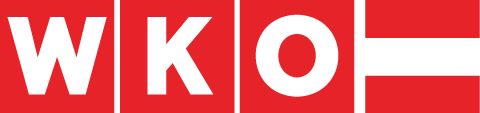 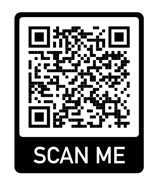 Have a look at Austria’s main business partners. 
    https://www.wko.at/service/zahlen-daten-fakten/aussenhandel-laender.htmlChoose a country that is of interest to you (must be within the top 10).Create a presentation (PPT or maybe Canva) on...Business etiquette (e.g. at meetings / how to negotiate, how to do small talk, going out with business partners (e.g. Karaoke in Japan))Do’s and don’tsBody language Furthermore, include a bit of information on:Culture (traditions, family life, food, etc.)Economy (largest companies, main source of income, i.e. tourism, agriculture, industry, ...)Task 2)In your group decide who does which part of the presentation. Videotape yourself doing your part of the presentation. Send the video file to your colleagues and ask for feedback.Adapt your presentation.Let your teacher have your final file.Task 3)Work on your own.Watch the presentations and comment on them using the following four sentence starters:I found most interesting that…I wouldn’t have thought that…It was rather shocking that …I already knew that …Kurze Information für LehrkräftePadlet ist ein gutes Tool um die Files zu teilen und dann kommentieren zu lassen. Derzeit ist es jedoch häufig überlastet.Mittels MS Teams kann man die Dateien sehr einfach teilen. Die Kommentare zu den Präsentationsvideos könnte man trotzdem via Padlet durchführen, da es das Lesen der anderen Kommentare auch ermöglicht für jede/n. Hier ein Beispiel.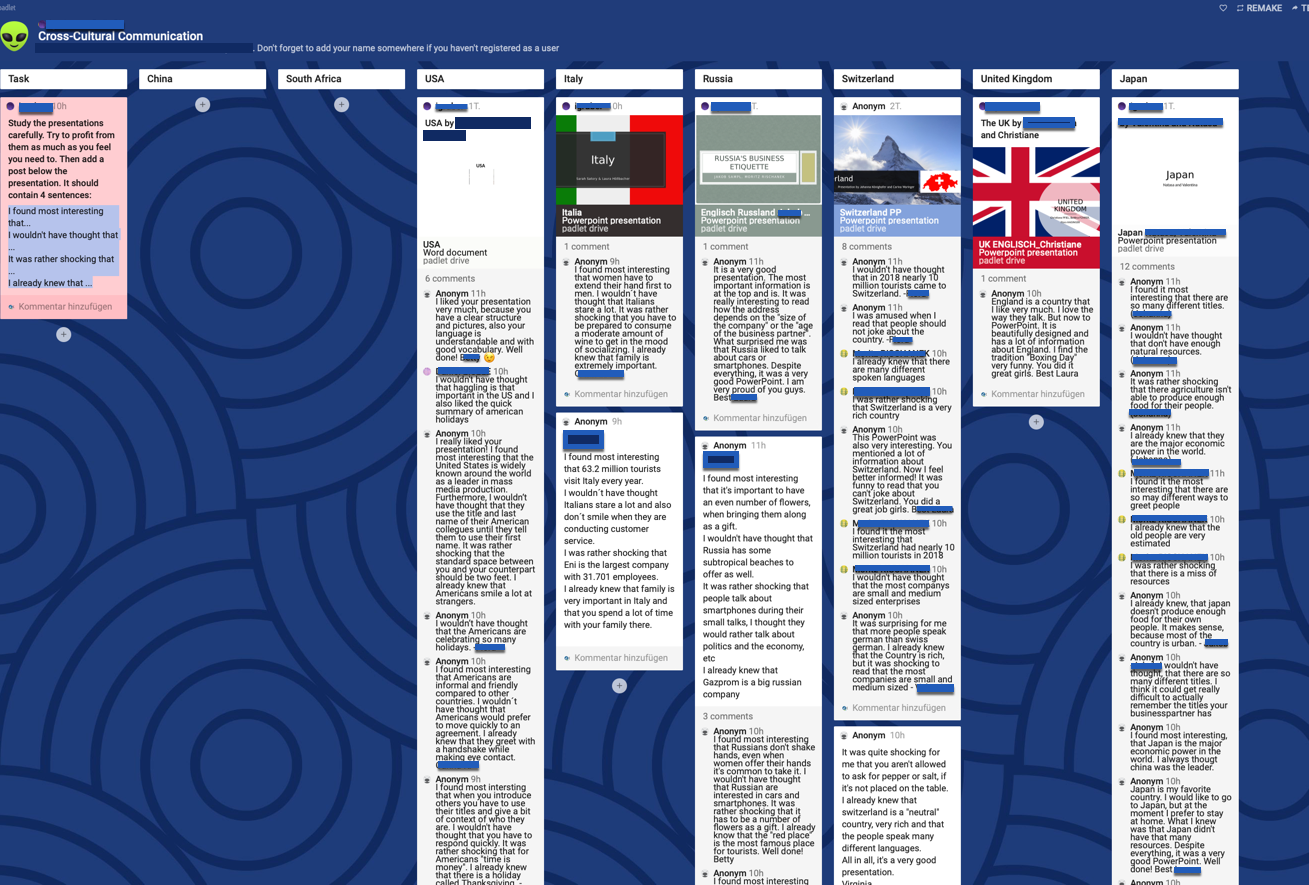 